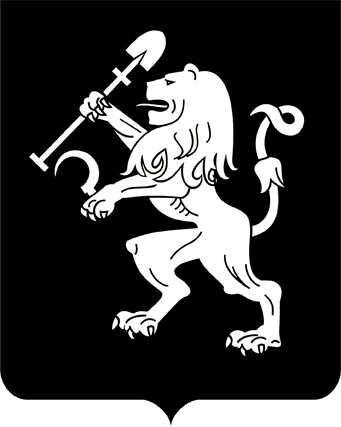 АДМИНИСТРАЦИЯ ГОРОДА КРАСНОЯРСКАРАСПОРЯЖЕНИЕО проведении торгов в целях заключения договоров на установкуи эксплуатацию рекламных конструкцийВ целях заключения договоров на установку и эксплуатацию           рекламных конструкций на земельных участках, находящихся в муниципальной собственности города Красноярска, а также на земельных участках, государственная собственность на которые не разграничена,           в соответствии со ст. 19 Федерального закона от 13.03.2006 № 38-ФЗ       «О рекламе», решением Красноярского городского Совета депутатов         от 22.12.2009 № 8-140 «О Правилах установки и эксплуатации рекламных конструкций на территории города Красноярска», постановлением администрации города от 09.11.2009 № 453 «Об утверждении Положений о порядке оформления документации на установку и эксплуатацию рекламных конструкций, порядке проведения торгов в целях заключения договоров на установку и эксплуатацию рекламных конструкций     на территории города Красноярска», руководствуясь ст. 41, 58, 59  Устава города Красноярска:1. Провести торги в форме электронного аукциона в целях заключения договоров на установку и эксплуатацию рекламных конструкций на рекламных местах в соответствии с перечнем согласно приложе-          нию 1.2. Создать комиссию по проведению торгов в целях заключения договоров на установку и эксплуатацию рекламных конструкций в составе согласно приложению 2.3. Определить оператором электронной площадки для проведения торгов в целях заключения договоров на установку и эксплуатацию          рекламных конструкций департамент муниципального заказа администрации города и провести торги на официальном сайте администрации города: www.admkrsk.ru, раздел «Муниципальные торги».4. Управлению архитектуры администрации города до 31.12.2020 разработать и утвердить документацию об аукционах.5. Настоящее распоряжение опубликовать в газете «Городские     новости» и разместить на официальном сайте администрации города.Исполняющий обязанностиГлавы города                                                                              В.А. Логинов20.11.2020№ 376-р